5 December 2022To:  H&F parents and carersDear parents in Hammersmith and Fulham,Group A streptococcal infectionYou may have seen in the news that nationally there have been deaths in children from invasive Group A Streptococcal infection since September UKHSA update on scarlet fever and invasive Group A strep - GOV.UK (www.gov.uk).  We’re sharing information on Group A Streptococcal infections.The most common infections caused by Group A streptococcus are mild:sore throats (strep throat)feverscarlet feverminor skin infections.Further information is available at NHS Choices:  www.nhs.uk/conditions/sore-throat/ or Scarlet fever - NHS (www.nhs.uk).  These infections will be treated by antibiotics.  As a parent, if you feel that your child seems seriously unwell, you should trust your own judgement. Contact NHS 111 or your GP if:your child is getting worseyour child is feeding or eating much less than normalyour child has had a dry nappy for 12 hours or more or shows other signs of dehydrationyour baby is under 3 months and has a temperature of 38°C, or is older than 3 months and has a temperature of 39°C or higheryour baby feels hotter than usual when you touch their back or chest, or feels sweatyyour child is very tired or irritableCall 999 or go to A&E if:your child is having difficulty breathing – you may notice grunting noises or their tummy sucking under their ribsthere are pauses when your child breathesyour child’s skin, tongue or lips are blueyour child is floppy and will not wake up or stay awakeUKHSA update on scarlet fever and invasive Group A strep - GOV.UK (www.gov.uk)Yours sincerely,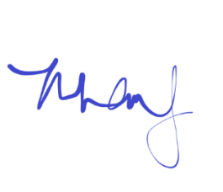 Dr Nicola Lang MA (Cantab) MBBS (Lond) MSc FFPHDirector of Public Health